		Соглашение		О принятии согласованных технических правил Организации Объединенных Наций для колесных транспортных средств, предметов оборудования и частей, которые могут быть установлены и/или использованы на колесных транспортных средствах, и об условиях взаимного признания официальных утверждений, выдаваемых на основе этих правил Организации Объединенных Наций*(Пересмотр 3, включающий поправки, вступившие в силу 14 сентября 2017 года)_________		Добавление 123 — Правила № 124 ООН		Поправка 3Дополнение 3 к первоначальному варианту Правил ‒‒ Дата вступления в силу: 7 января 2022 года		Единообразные предписания, касающиеся официального утверждения колес для легковых автомобилей и их прицеповНастоящий документ опубликован исключительно в информационных целях. Аутентичным и юридически обязательным текстом является документ: ECE/TRANS/WP.29/2021/78._________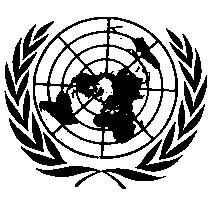 ОРГАНИЗАЦИЯ ОБЪЕДИНЕННЫХ НАЦИЙПункт 1 изменить следующим образом (сноска 1 остается без изменения):«1.		Настоящие Правила охватывают новые сменные колеса, предназначенные для транспортных средств категорий M1, M1G, N1, N1G, O1 и O21. Они не применяются к изначально устанавливаемым колесам или сменным колесам изготовителя транспортного средства, определенным в пунктах 2.3 и 2.4.1. Они не применяются к “специальным колесам”, определенным в пункте 2.5, которые по-прежнему подлежат национальному официальному утверждению. Они не применяются к колесам, которые имеют менее трех элементов крепления колеса (болтов или гаек) и не являются идентичными сменными колесами.Настоящие Правила содержат предписания по изготовлению и установке колес».Приложение 6 Пункт 4 изменить следующим образом:«Необходимые испытания:».Пункт 6.5 изменить следующим образом:«6.5		Аналогичные сменные колеса и частично соответствующие сменные колеса должны успешно пройти следующие испытания:в качестве альтернативы проведению испытания согласно условиям, предусмотренным в пункте 6.5.1.1, долговечность аналогичных сменных колес может быть продемонстрирована в сравнении с долговечностью сменных колес изготовителя транспортного средства.Должны проводиться испытания на изгиб при кручении с двумя уровнями нагрузки в соответствии с приложением 6, а также испытание при качении в соответствии с приложением 7. Эти испытания всегда должны проводиться так, чтобы аналогичные сменные колеса сравнивались со сменными колесами изготовителя транспортного средства, до получения требуемых предельных значений либо до выхода колеса из строя.При каждом уровне аналогичные сменные колеса должны демонстрировать по меньшей мере результаты не хуже, чем у сменных колес изготовителя транспортного средства.Вместо предписаний пункта 6.5.1.1 в отношении испытаний могут применяться требования изготовителя транспортного средства, касающиеся сменных колес изготовителя транспортного средства. Эти требования к испытаниям должны быть раскрыты для обеспечения возможности проверки. Должны быть указаны значения нагрузки на колеса, предусмотренные изготовителем транспортного средства».E/ECE/324/Rev.2/Add.123/Amend.3−E/ECE/TRANS/505/Rev.2/Add.123/Amend.3E/ECE/324/Rev.2/Add.123/Amend.3−E/ECE/TRANS/505/Rev.2/Add.123/Amend.3E/ECE/324/Rev.2/Add.123/Amend.3−E/ECE/TRANS/505/Rev.2/Add.123/Amend.321 March 2022Количество колес, подлежащих испытаниюИспытание на изгиб при крученииИспытание на изгиб при крученииКоличество колес, подлежащих испытаниюКраткое
испытаниеПродолжительное 
испытаниеМинимальный диаметр окружности центров крепежных отверстийМаксимальный диаметр окружности центров крепежных отверстийЕсли только один диаметр окружности центров крепежных отверстий112112Если тип включает в себя более двух моделей с разными диаметрами окружности центров крепежных отверстий, то дополнительные испытания по каждой модели с диаметром окружности центров крепежных отверстий, отличным от испытуемой модели:Разница в диаметре окружности центров крепежных отверстий с испытуемой моделью ≤ 6,5 ммРазница в диаметре окружности центров крепежных отверстий с испытуемой моделью > 6,5 мм–1–1Колебания значения вылета: до 2 ммОт 2 мм до 5 мм> 5 мм–11––1